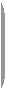 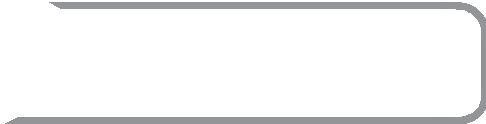 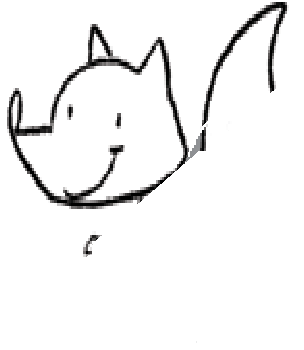 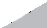 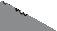 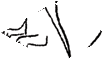 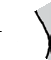 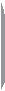 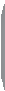 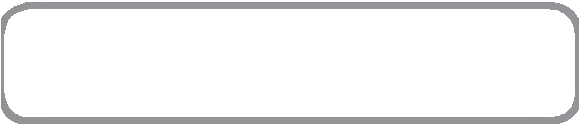 Nombre: __________________________________ Elige la sílaba que completa cada palabra y escríbela en la línea.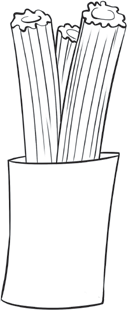 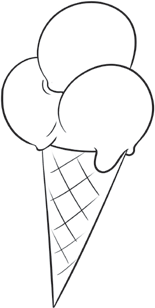 hi	chohe	chiha	chu	lado	rros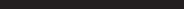 	ho	che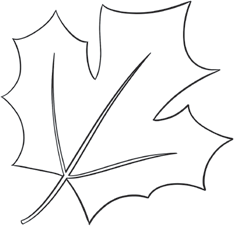 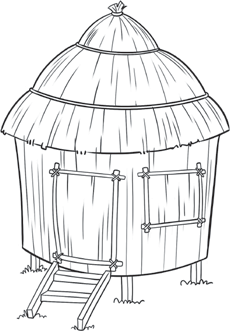 	he	cho	ha	chu	ja	za Elige la palabra, de la actividad anterior, que completa cada enunciado y escríbela en la línea correspondiente.El mago Humberto merendó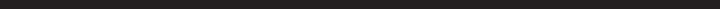 con chocolate.Al hada Charo le gusta el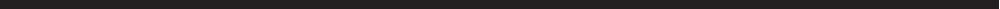 de fresa.© EDELVIVES/MATERIAL FOTOCOPIABLE AUTORIZADO